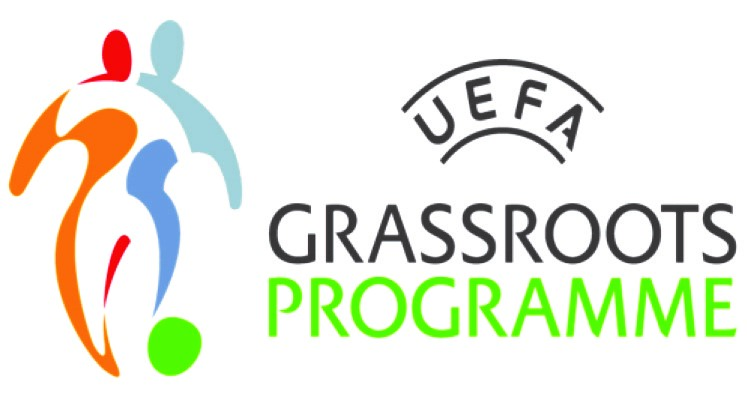 Grassroots turnaj dívekokresních výběrů PKFS – 2023  HALAKategorie: WU13 (ročníky 2010 a mladší)Účastníci : 	          OFS Pardubice								OFS Chrudim			OFS Ústí n. O.			OFS SvitavySobota - 21. ledna 2023 Sportovní hala Městečko Trnávka čp. 103, 569 41 Zahájení prvních utkání v 10,00 hodin.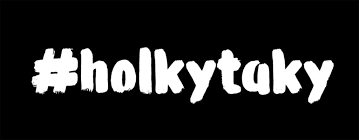 Garant: Komise mládeže Pardubického KFS, Komise žen Pardubického KFSHlavní pořadatel: KŽ PKFS, Lukáš Kozelek 725 773 215Informace:  	předseda KŽ PKFS, Aleš Meloun  606 434 823                        GTM OFS Svitavy, Jiří Mokrejš, 724 283 195Herní řád turnaje :4 družstva (1 družstvo za OFS), max. 10 hráčektýmy hrají systémem každý s každým dvoukolověkategorie hrají v počtu 4 + 1do tabulky se započítávají výsledky obou zápasů – body i brankyhráčky startují na soupisku potvrzenou OFS složení výběru OFS – mimo hráček FK Pardubice, jinak bez omezenídoba hry je 1 x 12 minut žluté karty se nesčítají, červená karta znamená stop v následujícím zápaseo pořadí rozhoduje:počet bodů (3 - 1 - 0),  vzájemná utkání družstev se stejným počtem bodů (pro tři minitabulka), rozdíl skóre, větší počet vstřelených branek, dodatečné pokutové kopy - 3 a dále po jednom do rozhodnutímíč č. 4 auty se vhazujíOrganizační informace:žádáme družstva, aby se dostavila minimálně 30 minut před svým prvním utkánímpořadatel turnaje zajistí pro každé družstvo i rozhodčí  uzamykatelnou kabinu a běžné občerstvení, hřiště a míče na halovou kopanouvšechna družstva budou odměněna na základě výsledků turnaje -zajišťuje KŽ PKFS dva rozhodčí nominuje po dohodě s OFS KR p. Lukáš Hořínek, odměna každého rozhodčího je 600,- Kč za turnaj, cestovné Kč 5 Kč/kmstravování (obědový balíček) a pitný režim hráček zajišťuje KŽ PKFS Svitavy 15. 12. 2022		  